В соответствии с Федеральным законом от 06.10.2003 № 131-ФЗ «Об общих принципах организации местного самоуправления в Российской Федерации», статьей 94, 98 Земельного кодекса Российской Федерации, Уставом муниципального образования Соль-Илецкий городской округ, постановлением администрации муниципального образования Соль-Илецкий городской округ от 14.12.2020 № 4305-п «Об утверждении Порядка отнесения земель к землям особо охраняемых территорий местного значения, их использования и охраны», с учетом протокола заседания Комиссии по отнесению земель к землям особо охраняемых территорий местного значения от 28.12.2020, постановляю:1. Создать особо охраняемую территорию местного значения рекреационного назначения муниципального образования Соль-Илецкий городской округ.2. Отнести земельный участок с кадастровым номером 56:47:0604002:83, площадью 24210 кв.м., адрес (описание местоположения): Российская Федерация, Оренбургская область, р-н Соль-Илецкий, г. Соль-Илецк, земельный участок расположен в западной части кадастрового квартала 56:47:0604002, а также земельный участок с кадастровым номером 56:47:0604002:71, площадью 6914 кв.м., адрес (описание местоположения): Российская Федерация, Оренбургская область, р-н Соль-Илецкий, г. Соль-Илецк, земельный участок расположен в западной части кадастрового квартала 56:47:0604002, к землям особо охраняемых территорий рекреационного назначения местного значения муниципального образования Соль-Илецкий городской округ для организации отдыха и туризма.3. Утвердить границы особо охраняемой территории в границах, совпадающих с границами земельных участков с кадастровыми номерами 56:47:0604002:83 и 56:47:0604002:71.4. Утвердить Положение об особо охраняемой территории рекреационного назначения местного значения муниципального образования Соль-Илецкий городской округ, согласно приложению к данному постановлению.5. Контроль за исполнением настоящего постановления оставляю за собой.6. Постановление вступает в силу после его официального опубликования (обнародования).Глава муниципального образования Соль-Илецкий городской округ                                                        А.А. КузьминРазослано: в прокуратуру, организационный отдел, отдел по строительству, транспорту, ЖКХ, дорожному хозяйству, газификации и связи, отдел архитектуры, градостроительства и земельных отношений, управление сельского хозяйстваПриложениек постановлению администрации муниципального образованияСоль-Илецкий городской округот 18.01.2021 № 54-пПоложение об особо охраняемой территории рекреационного назначения местного значения муниципального образования Соль-Илецкий городской округ1. Общие положения1.1. Особо охраняемая территория (рекреационного назначения) местного значения на территории муниципального образования Соль-Илецкий городской округ (далее ООТМЗ) образована в соответствии со статьями 94, 98 Земельного кодекса Российской Федерации, постановлением администрации муниципального образования Соль-Илецкий городской округ от 14.12.2020 № 4305-п «Об утверждении Порядка отнесения земель к землям особо охраняемых территорий местного значения, их использования и охраны», с учетом протокола заседания Комиссии по отнесению земель к землям особо охраняемых территорий местного значения от 28.12.2020.1.2. Положение об ООТМЗ (далее – Положение) определяет порядок использования и охраны ООТМЗ.1.3. ООТМЗ учитывается при разработке схем территориального планирования, правил землепользования и застройки, документации по планировке территории, иных видов градостроительной и землеустроительной документации муниципального образования Соль-Илецкий городской округ.1.4. ООТМЗ используется в целях организации отдыха и туризма.1.5. Любая деятельность на территории ООТМЗ осуществляется на принципах приоритета интересов охраны над интересами использования и недопустимости хозяйственной деятельности, несовместимой с режимом охраны ООТМЗ.1.6. Соблюдать настоящее положение и не допускать негативного антропогенного воздействия на ООТМЗ обязаны физические и юридические лица.1.7. ООТМЗ расположена на земельных участках: с кадастровым номером 56:47:0604002:83, площадью 24210 кв.м., адрес (описание местоположения): Российская Федерация, Оренбургская область, р-н Соль-Илецкий, г. Соль-Илецк, земельный участок расположен в западной части кадастрового квартала 56:47:0604002, с кадастровым номером 56:47:0604002:71, площадью 6914 кв.м., адрес (описание местоположения): Российская Федерация, Оренбургская область, р-н Соль-Илецкий, г. Соль-Илецк, земельный участок расположен в западной части кадастрового квартала 56:47:0604002, на берегу реки Илек, в 6 км от г. Соль-Илецк, непосредственной близости от дороги общего пользования с асфальтобетонным покрытием Соль-Илецк-Тамар-Уткуль.1.8. Границы ООТМЗ особо охраняемой территории, совпадают с границами земельных участков с кадастровыми номерами 56:47:0604002:83 и 56:47:0604002:71.2. Режим охраны ООТМЗ2.1. В границах ООТМЗ устанавливается особый правовой режим, ограничивающий или запрещающий виды деятельности, несовместимые с основным назначением этих территорий, которые могут нанести ущерб природному комплексу, объектам растительного и животного мира, в том числе:- движение и стоянка механических транспортных средств, не связанных с функционированием ООТМЗ;- мойка автотранспорта;- проведение работ, приводящих к нарушению гидрологического режима территории, почвенного покрова, возникновению и развитию эрозионных и оползневых процессов;- рубка и повреждение деревьев и кустарников, уничтожение травянистой растительности;- разведение костров в местах необорудованных для этого;- проведение изыскательских работ и разработка месторождений полезных ископаемых;- захламление и замусоривание территории, размещение отходов производства и потребления, их захоронение;- выпас скота, выгул собак и других животных;- осуществление любых действий, ведущих к изменению режима охраны и внешнего вида ООТМЗ, повреждению охраняемых объектов;- иные виды деятельности, запрещенные законодательством Российской федерации.2.2. Предоставление ООТМЗ в пользование осуществляется в соответствии с действующим законодательством.2.3. На территории ООТМЗ разрешается:- рекультивация нарушенных земель;- удаление усохших, поврежденных, ослабленных деревьев и кустарников, проведение санитарных рубок, рубок ухода;- посадка деревьев, кустарников и других зеленых насаждений;- благоустройство территории ООТМЗ с целью обеспечения организации отдыха, туризма, физкультурно-оздоровительной и спортивной деятельности граждан;- размещение киосков, палаток, ларьков и других некапитальных объектов для обслуживания граждан.2.4. Охрана ООТМЗ включает:- наблюдение за состоянием объекта ООТМЗ;- контроль за использованием земель особо охраняемых территорий, в том числе муниципальный земельный контроль и общественный земельный контроль;- осуществление мероприятий по поддержанию ООТМЗ в состоянии, соответствующем их назначению;- реализацию комплексных программ, направленных на охрану ООТМЗ;- экономическое стимулирование деятельности по ООТМЗ;- привлечение к ответственности за несоблюдение режима охраны и использования объекта ООТМЗ.2.5. В ООТМЗ при ведении хозяйственной деятельности должен соблюдаться и выполняться санитарный порядок и чистота территории; осуществляться своевременный вывоз нечистот и бытового мусора в места, специально отведенные для свалок.Бурение новых скважин и другие виды строительства, связанные с нарушением почвенного покрова, производятся при обязательном согласовании с органами санитарного надзора.2.6. Организация охраны ООТМЗ осуществляется Администрацией округа муниципального образования Соль-Илецкий городской округ совместно со специально уполномоченными на то межрайонными отделами в области охраны окружающей среды, в соответствии с положением об этой территории.Администрация муниципального образования Соль-Илецкий городской округ может осуществлять охрану особо охраняемых территорий местного значения путем наделения соответствующими полномочиями структурное подразделение администрации.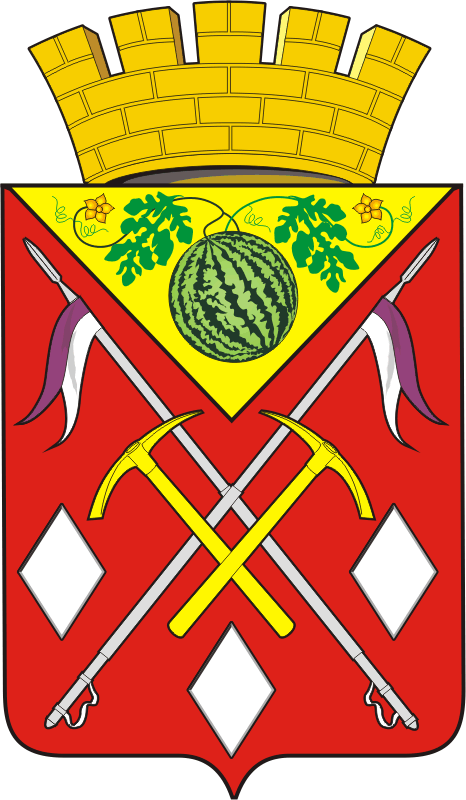 АДМИНИСТРАЦИЯМУНИЦИПАЛЬНОГО ОБРАЗОВАНИЯСОЛЬ-ИЛЕЦКИЙ ГОРОДСКОЙ ОКРУГОРЕНБУРГСКОЙ ОБЛАСТИПОСТАНОВЛЕНИЕ18.01.2021  №  54-пОб отнесении земель к землям особо охраняемых территорий рекреационного назначения местного значения муниципального образования Соль-Илецкий городской округ и о создании особо охраняемой территории местного значения 